2016-01-04 –         UAB General FinancingPareigos: vyresnysis pardavimų vadybininkas.Pagrindinės veiklos ir atsakomybės: paslaugų pardavimas, kreditavimo rizikos vertinimas, skolų išieškojimas, atsiskaitymų kontrolė, teisinės paslaugos. Esu atsakingas už produktų ir paslaugų vystymą, tobulinimą ir pardavimo procesą. Pritaikydamas efektyviausias pardavimų technikas, vykdau tiesioginius pardavimus, sudarinėju sutartis.2014-09-02  – 2015-12-02   AB Lietuvos paštas PayPost skyriusPareigos: vyresnysis pardavimų vadybininkas.Pagrindinės veiklos ir atsakomybės: įmokų administravimas, tarptautinių piniginių perlaidų administravimas, vartojimų kreditų, turto, automobilių draudimas. 2013-06-01 – 2014-06-18     UAB Lintel TEO grupėPareigos: klientų aptarnavimo vadybininkas.Pagrindinės veiklos ir atsakomybės: rinkoje vykstančių procesų ir pokyčių monitoringas bei analizė, informacijos teikimas, televizijos, telefonijos ir interneto paslaugų pardavimas. Sutarčių sudarymas, gedimų registravimas.2012-07-01 – 2014-07-01  E. Domanskio įmonėPareigos: vyr. finansininskas.Pagrindinės veiklos ir atsakomybės: dokumentacijos tvarkymas, finansinių ataskaitų teikimas valstybinei mokesčių inspekcijai, Sodrai.2009-04-19 – 2013-05-01     UAB Varėnos pienelisPareigos: vadybininkas.Pagrindinės veiklos ir atsakomybės: pakuočių užsakymai, kainų derinimai.2015 m.    Aleksandro Stulginskio Universitetas     specialybė – Finansai ir Apskaita bus suteiktas   Ekonomikos ir finansų bakalauro laipsnis.2007-09-01 – 2010-07-31  Vilniaus Verslo Kolegija  Vadybos ir finansų valdymo specialybėAsmeninė informacija                                                     Vardas (-ai) / Pavardė (-s)      Klaidas Graževičius      Klaidas GraževičiusAdresas (-ai)      Vilniaus r. Sudervės sen., Sudervės km. Vilniaus g. 38Telefonas (-ai)       mob.: +370 671 94297       mob.: +370 671 94297El. paštas (-ai)       klaidas.grazevicius@gmail.com       klaidas.grazevicius@gmail.comTautybė       Lietuvis       LietuvisGimimo data       1988-02-21       1988-02-21Darbo patirtis                              Data / pareigos                              Data / pareigos                     Pagrindinės veiklos ir  atsakomybės                     Pagrindinės veiklos ir  atsakomybės                     Pagrindinės veiklos ir  atsakomybės                     Pagrindinės veiklos ir  atsakomybės                     Pagrindinės veiklos ir  atsakomybės                     Pagrindinės veiklos ir  atsakomybės                     Pagrindinės veiklos ir  atsakomybės                     Pagrindinės veiklos ir  atsakomybės                     Pagrindinės veiklos ir  atsakomybės                     Pagrindinės veiklos ir  atsakomybės                     Pagrindinės veiklos ir  atsakomybės                     Pagrindinės veiklos ir  atsakomybės                                     Mokymasis    Data / kvalifikacijaAsmeniniai gebėjimai ir kompetencijosKalba (-os)Lietuvių (gimtoji),  anglų (gerai),  rusų (vidutiniškai), gestų k. (susikalbu) Socialiniai gebėjimai Organizaciniai gebėjimai ir kompetencijos-  Esu aktyvus, darbštus, iniciatyvus, savarankiškas, atsakingas, komunikabilus siekiantis tobulėti ir įgyti naujų praktinių žinių ir įgūdžių.- Moku adekvačiai vertinti situaciją, sugebu analizuoti informaciją, planuoti ir priimti tinkamus sprendimus.Darbo kompiuteriu gebėjimai ir kompetencijos   Microsoft Office programos (Word, Excel, Powerpoint, Access)   Microsoft Outlook.     Turiu patirties dirbant su Lietuvos Pašto vidinėmis programomis kaip UPVDPomėgiai   Mėgstu lankyti teatrus, koncertusVairuotojo pažymėjimas (-ai)   B kategorija nuo 2014  m.    Elektrinių krautuvų ir vežimėlių vairuotojo kursai (160 val.)   Pažymėjimo Nr.  261084002.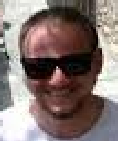 